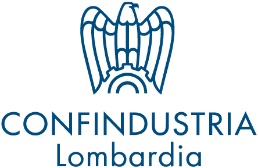 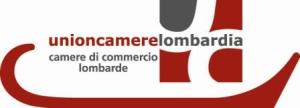 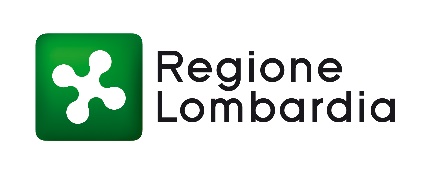 in collaborazione con le Associazioni regionali dell’Artigianato: Confartigianato, CNA, Casartigiani e CLAAI____________________________________________________________________Ti invitano alla presentazioneI RISULTATI DELLE ANALISI CONGIUNTURALI DELL’INDUSTRIA E DELL’ARTIGIANATO MANIFATTURIERI IN LOMBARDIA II TRIMESTRE 2016giovedì 28 luglio 2016 - ore 11.30Unioncamere LombardiaVia E. Oldofredi, 23 MilanoSaranno presentati i risultati dell’indagine campionaria su industria e artigianato di produzione relativi al secondo trimestre 2016 e gli aggiornamenti dello scenario di previsione e occupazionale.Interverranno Gian Domenico Auricchio Presidente Unioncamere Lombardia, Mauro Parolini Assessore allo Sviluppo Economico Regione Lombardia, Alberto Ribolla Presidente Confindustria Lombardia e Daniele Parolo Presidente CNA Lombardia in rappresentanza delle Associazioni regionali dell’Artigianato, oltre agli esperti che esporranno i risultati. Seguirà programmaUfficio stampa Unioncamere Lombardia  Iris EfortiTel. 02-607960.259       ufficiostampa@lom.camcom.it  
Ufficio stampa Confindustria LombardiaAlessandro Ingegnotel. 02-58370815a.ingegno@confindustria.lombardia.it